Náhradní filtr FE 40-2Obsah dodávky: 2 kusySortiment: C
Typové číslo: 0093.1229Výrobce: MAICO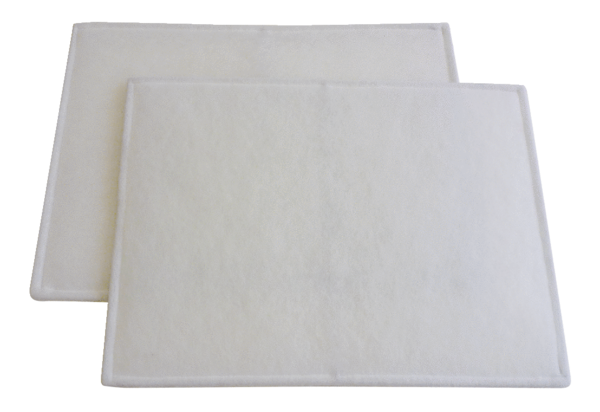 